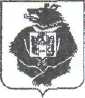 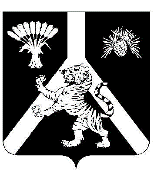                                                                        СХОД ГРАЖДАННАУМОВСКОГО СЕЛЬСКОГО ПОСЕЛЕНИЯХабаровского муниципального районаХабаровского краяРЕШЕНИЕ29.12.2022 № 61с. НаумовкаО бюджете Наумовского сельского поселения Хабаровского муниципального района Хабаровского края на 2023 год и на плановый период 2024 и 2025 годовРассмотрев характеристики бюджета Наумовского сельского поселения Хабаровского муниципального района Хабаровского края, руководствуясь Бюджетным кодексом Российской Федерации, Положением о бюджетном процессе в Наумовском сельском поселении, Сход граждан Наумовского сельского поселения Хабаровского муниципального района Хабаровского краяРЕШИЛ:1. Принять бюджет Наумовского сельского поселения Хабаровского муниципального района Хабаровского края (далее также – бюджет сельского поселения, сельское поселение) на 2023 год и на плановый период 2024 и 2025 годов.Статья 1. Основные характеристики бюджета сельского поселения на 2023 год и на плановый период 2024 и 2025 годов1. Утвердить основные характеристики и иные показатели бюджета сельского поселения на 2023 год:1) общий объем доходов в сумме 3 234,213 тыс. рублей, из них:- налоговые и неналоговые доходы в сумме 1 207,000 тыс. рублей;- безвозмездные поступления в сумме 2 027,213 тыс. рублей, в том числе межбюджетные трансферты из бюджетов других уровней в сумме 2 027,213 тыс. рублей;2) общий объем расходов в сумме 3 294,563 тыс. рублей;3) верхний предел муниципального внутреннего долга по состоянию на 1 января 2024 года в сумме 0,000 тыс. рублей, в том числе верхний предел муниципального долга по муниципальным гарантиям в сумме 0,000 тыс. рублей;4) дефицит бюджета поселения в сумме 60,350 тыс. рублей.2. Утвердить основные характеристики и иные показатели бюджета сельского поселения на 2024 год:1) общий объем доходов бюджета в сумме 3 360,922 тыс. рублей из них:- налоговые и неналоговые доходы в сумме 1 333,000 тыс. рублей;- безвозмездные поступления в сумме 2 027,922 тыс. рублей, в том числе межбюджетные трансферты из бюджетов других уровней в сумме 2 027,922 тыс. рублей;2) общий объем расходов бюджета сельского поселения в сумме 3 427,572 тыс. рублей, в том числе условно утвержденные расходы в сумме 85,292 тыс. рублей;3) верхний предел муниципального внутреннего долга сельского поселения по состоянию на 1 января 2025 года в сумме 0,000 тыс. рублей, в том числе верхний предел муниципального долга по муниципальным гарантиям в сумме 0,000 тыс. рублей; 4) дефицит бюджета сельского поселения в сумме 66,650 тыс. рублей.3. Утвердить основные характеристики и иные показатели бюджета сельского поселения на 2025 год:1) общий объем доходов в сумме 3 407,500 тыс. рублей, из них:- налоговые и неналоговые доходы в сумме 1 379,300 тыс. рублей;- безвозмездные поступления в сумме 2 028,500 тыс. рублей, в том числе межбюджетные трансферты из бюджетов других уровней в сумме 2 028,500 тыс. рублей;2) общий объем расходов бюджета сельского поселения в сумме 3 476,450 тыс. рублей, в том числе условно утвержденные на сумму 172,999 тыс. рублей;3) верхний предел муниципального внутреннего долга сельского поселения по состоянию на 1 января 2026 года в сумме 0,000 тыс. рублей, в том числе верхний предел муниципального долга по муниципальным гарантиям в сумме 0,000 тыс. рублей; 4) дефицит бюджета сельского поселения в сумме 68,950 тыс. рублей.Статья 2. Формирование доходов бюджета сельского поселения на 2023 год и на плановый период 2024 и 2025 годовУстановить, что доходы бюджета поселения формируются за счет:1) федеральных и региональных налогов и сборов, предусмотренных специальными налоговыми режимами, местных налогов и неналоговых доходов – в соответствии с нормативами, установленными Бюджетным кодексом Российской Федерации и законами Хабаровского края;2) доходов от оказания муниципальными казенными учреждениями платных услуг и иной приносящей доход деятельности, средств безвозмездных поступлений от физических и юридических лиц, в том числе добровольных пожертвований, доходов от компенсации затрат бюджетов сельских поселений, средств самообложения граждан, инициативных платежей, невыясненных поступлений, зачисляемых в бюджеты сельских поселений, а также иных неналоговых доходов бюджетов сельских поселений, по которым нормативы распределения между уровнями бюджетов бюджетной системы Российской Федерации не установлены бюджетным законодательством Российской Федерации, - по нормативу 100 процентов;3) дифференцированный норматив отчислений доходов от уплаты акцизов на автомобильный и прямогонный бензин, дизельное топливо, моторные масла для дизельных и (или) карбюраторных (инжекторных) двигателей, производимые на территории Российской Федерации на 2023 год и на плановый период 2024 и 2025 годов в размере 0,0258  процентов в соответствии с дифференцированными нормативами отчислений доходов от уплаты акцизов на автомобильный и прямогонный бензин, дизельное топливо, моторные масла для дизельных и (или) карбюраторных (инжекторных) двигателей, производимые на территории Российской Федерации, в местные бюджеты края, на 2023 год и плановый период 2024 и 2025 годов, установленных проектом закона Хабаровского края «О краевом бюджете на 2023 год и на плановый период 2024 и 2025 годов».Статья 3. Доходы бюджета сельского поселения по группам, подгруппам и статьям классификации доходов бюджетов на 2023 год и на плановый период 2024 и 2025 годовУтвердить поступления доходов бюджета сельского поселения на 2023 год и на плановый период 2024 и 2025 годов согласно приложению № 1 к настоящему решению.Статья 4. Бюджетные ассигнования бюджета сельского поселения на 2023 год и на плановый период 2024 и 2025 годовУстановить в составе общего объема расходов бюджета сельского поселения, утвержденного статьей 1 настоящего решения:1) распределение бюджетных ассигнований по целевым статьям (муниципальным программам и непрограммным направлениям деятельности), группам (группам и подгруппам) видов расходов классификации расходов бюджета сельского поселения на 2023 год и на плановый период 2024 и 2025 годов согласно приложению № 2 к настоящему решению;2) ведомственную структуру расходов бюджета сельского поселения на 2023 год и на плановый период 2024 и 2025 годов согласно приложению № 3 к настоящему решению;3) объем бюджетных ассигнований дорожного фонда сельского поселения на 2023 год в сумме 1163,000 тыс. рублей, на 2024 год в сумме 1288,000 тыс. рублей и на 2025 год в сумме 1334,000 тыс. рублей;4) общий объем бюджетных ассигнований, направляемых на исполнение публичных нормативных обязательств сельского поселения на 2023 год в сумме 0,000 тыс. рублей, на 2024 год в сумме 0,000 тыс. рублей и на 2025 год в сумме 0,000 тыс. рублей.Статья 5. Межбюджетные трансфертыУтвердить межбюджетные трансферты, передаваемые бюджету муниципального района из бюджета поселения на осуществление части полномочий по решению вопросов местного значения на 2023 год и плановый 2024 и 2025 годов, в размерах согласно приложению № 4 к настоящему решению.Статья 6. Источники финансирования дефицита бюджета сельского поселения на 2023 год и на плановый период 2024 и 2025 годовУтвердить источники финансирования дефицита бюджета сельского поселения на 2023 год и на плановый период 2024 и 2025 годов согласно приложению № 5 к настоящему решению.Статья 7. Предоставление муниципальных гарантий сельского поселения на 2023 год и на плановый период 2024 и 2025 годовУтвердить программу муниципальных гарантий муниципального района на 2023 год и на плановый период 2024 и 2025 годов согласно приложению № 6 к настоящему решению.Статья 8. Муниципальные внутренние заимствования сельского поселения на 2023 год и на плановый период 2024 и 2025 годов1. Утвердить программу муниципальных внутренних заимствований на 2023 год и на плановый период 2024 и 2025 годов согласно приложению № 7 к настоящему решению.2. Установить предельный объем расходов на обслуживание муниципального долга на 2023 год в сумме 0,000 тыс. рублей, на 2024 год в сумме 0,000 тыс. рублей и на 2025 год в сумме 0,000 тыс. рублей.  Статья 9. Особенности исполнения бюджета сельского поселения  В ходе исполнения бюджета сельского поселения изменения в сводную бюджетную роспись вносятся администрацией сельского поселения без внесения изменений в настоящее решение:1) на сумму остатков средств бюджета сельского поселения по состоянию на 1 января текущего года;2) по предписанию органов, осуществляющих финансовый контроль на территории поселения;3) в случае изменения расходных обязательств сельского поселения и (или) принятия правовых актов администрации поселения;4) на сумму дополнительных безвозмездных поступлений от физических и юридических лиц в бюджет сельского поселения.2. Опубликовать настоящее решение в «Информационном бюллетене» и разместить на сайте администрации Наумовского сельского поселения Хабаровского муниципального района Хабаровского края. 3. Настоящее решение вступает в силу после официального опубликования (обнародования).___________Глава сельского поселения	Л.В. ЗибницкаяПриложение № 1к решению Схода граждан Наумовского сельского поселения Хабаровского муниципального района Хабаровского краяот ______________ № _____Доходы бюджета Наумовского сельского поселения Хабаровского муниципального района Хабаровского края по группам, подгруппам и статьям классификации доходов бюджетов на 2023 год и на плановый период 2024 и 2025 годов                                                                                                                                                                                                     (тыс. рублей)___________________________                               Глава сельского поселения                                              	Л.В. ЗибницкаяПриложение № 2к решению Схода граждан Наумовского сельского поселения Хабаровского муниципального района Хабаровского краяот ______________ № _____Распределение бюджетных ассигнований по целевым статьям(муниципальным программам Наумовского сельского поселения Хабаровского муниципального района Хабаровского края и непрограммным направлениям деятельности) и группам (группам и подгруппам) видов расходов классификации расходов бюджета Наумовского сельского поселения Хабаровского муниципального района Хабаровского края на 2023 год и на плановый период 2024 и 2025 годов	                                                                                         (тыс. рублей)____________________________________________________                               Глава сельского поселения                                              	Л.В. ЗибницкаяПриложение № 3к решению Схода граждан Наумовского сельского поселения Хабаровского муниципального района Хабаровского краяот ______________ № _____Ведомственная структура расходов бюджета Наумовского сельского поселения Хабаровского муниципального района Хабаровского края на 2023 год и на плановый период 2024 и 2025 годов                                                                                                                                                                                       (тыс. рублей)_________________                                  Глава сельского поселения	                    Л.В. ЗибницкаяПриложение № 4к решению Схода граждан Наумовского сельского поселения Хабаровского муниципального района Хабаровского краяот ______________ № _____Межбюджетные трансферты передаваемые бюджету Хабаровского муниципального района Хабаровского края  из бюджета Наумовского сельского поселения Хабаровского муниципального района Хабаровского края на осуществление части полномочий по решению вопросов местного значения в соответствии с заключенными соглашениями на 2023 год и на плановый период 2024 и 2025 годов(тыс. рублей)________________________________________                                 Глава сельского поселения	                         Л.В. ЗибницкаяПриложение № 5к решению Схода граждан Наумовского сельского поселения Хабаровского муниципального района Хабаровского краяот ______________ № _____Источники внутреннего финансирования дефицита бюджета Наумовского сельского поселения Хабаровского муниципального района Хабаровского края на 2023 год и на плановый период 2024 и 2025 годов(тыс. рублей)_____________________                                   Глава сельского поселения	                      Л.В. Зибницкая Приложение № 6к решению Схода граждан Наумовского сельского поселения Хабаровского муниципального района Хабаровского краяот ______________ № _____Программа муниципальных гарантий Наумовского сельского поселения Хабаровского муниципального района Хабаровского края на 2023 год и на плановый период 2024 и 2025 годовПеречень подлежащих предоставлению муниципальных гарантий Общий объем бюджетных ассигнований, предусмотренных на исполнение муниципальных гарантий по возможным гарантийным случаям._______________                                                        Глава сельского поселения	                Л.В. ЗибницкаяПриложение № 7к решению Схода граждан Наумовского сельского поселения Хабаровского муниципального района Хабаровского краяот ______________ № _____Программа муниципальных внутренних заимствований Наумовского сельского поселения Хабаровского муниципального района Хабаровского края на 2023 год и на плановый период 2024 и 2025 годов             (тыс. рублей)_______________                                        Глава сельского поселения	                Л.В. ЗибницкаяКод бюджетной классификации РФНаименование доходовСумма 2023 гСумма 2024 гСумма 2025 г123451 00 00000 00 0000 000Налоговые и неналоговые доходы1 207,0001 333,0001 379,0001 01 00000 00 0000 000Налоги на прибыль, доходы3,0004,0004,0001 01 02000 01 0000 110Налог на доходы физических лиц3,0004,0004,0001 01 02010 01 0000 110Налог на доходы физических лиц с доходов, источником которых является налоговый агент, за исключением доходов, в отношении которых исчисление и уплата налога осуществляются в соответствии со статьями 227, 227.1 и 228 Налогового кодекса Российской Федерации  3,0004,0004,0001 03 00000 00 0000 000Налоги на товары (работы, услуги), реализуемые на территории Российской Федерации1 120,0001 244,0001 289,0001 03 02230 01 0000 110Доходы от уплаты акцизов на дизельное топливо, подлежащее распределению между бюджетами субъектов Российской Федерации и местными бюджетами с учетом установленных дифференцированных нормативов отчислений в местные бюджеты530,000594,000617,0001 03 02240 01 0000 110Доходы от уплаты акцизов на моторные масла для дизельных и (или) карбюраторных (инжекторных) двигателей, подлежащее распределению между бюджетами субъектов Российской Федерации и местными бюджетами с учетом установленных дифференцированных нормативов отчислений в местные бюджеты4,0004,0004,0001 03 02250 01 0000 110Доходы от уплаты акцизов на автомобильный бензин, подлежащее распределению между бюджетами субъектов Российской Федерации и местными бюджетами с учетом установленных дифференцированных нормативов отчислений в местные бюджеты656,000724,000744,0001 03 02260 01 0000 110Доходы от уплаты акцизов на прямогонный бензин, подлежащие распределению между бюджетами субъектов Российской Федерации и местными бюджетами с учетом установленных дифференцированных нормативов отчислений в местные бюджеты-70,000-78,000-76,0001 06 00000 00 0000 000Налоги на имущество84,00085,00086,0001 06 04000 02 0000 110Транспортный налог43,00044,00045,0001 06 04012 02 0000 110Транспортный налог с физических лиц43,00044,00045,0001 06 06000 00 0000 110Земельный налог41,00041,00041,000106 06043 10 0000 110Земельный налог с физических лиц, обладающих земельным участком, расположенным в границах сельских поселений10,00010,00010,0001 06 06033 10 0000 110Земельный налог с организаций, обладающих земельным участком, расположенным в границах сельских  поселений31,00031,00031,0002 00 00000 00 0000 000Безвозмездные поступления2 027,2132 027,9222 028,5002 02 16001 10 0000 150Дотации бюджетам сельских поселений  на выравнивание бюджетной обеспеченности из бюджетов муниципальных районов158,460165,140166,9802 02 35118 10 0000 150Субвенции бюджетам сельских поселений на осуществление первичного воинского учета органами местного самоуправления поселений, муниципальных и городских округов15,17015,89016,4802 02 049999 10 0000 150Прочие межбюджетные трансферты, передаваемые бюджетам сельских поселений1 853,5831 846,8921 845,040ИТОГО3 234,2133 360,9223 407,500Наименование показателяЦСРВРСумма 2023 гСумма 2024 гСумма 2025 г123456Муниципальная программа «Энергосбережение и повышение энергетической эффективности Наумовского сельского поселения на 2021-2023 годы»070000000000030,0000,0000,000Мероприятия по утеплению фасада здания администрации 070010000000030,0000,0000,000Расходы на мероприятия по утеплению фасада здания администрации070010000300030,0000,0000,000Закупка товаров, работ и услуг для обеспечения государственных (муниципальных) нужд070010000320030,0000,0000,000Иные закупки товаров, работ и услуг для обеспечения государственных (муниципальных) нужд070010000324030,0000,0000,000Прочая закупка товаров, работ и услуг070010000324430,0000,0000,000Муниципальная программа «Доступная среда» на 2021-2023 годы Наумовского сельского поселения Хабаровского муниципального района Хабаровского края130000000000010,0000,0000,000Мероприятия по обновлению и установке информационных знаков, по реконструкции крыльца, установке поручней и пандуса - здание администрации сельского поселения, наклейка контрастной противоскользящей самоклеящейся полосы130000000100010,0000,0000,000Закупка товаров, работ и услуг для обеспечения государственных (муниципальных) нужд130000000120010,0000,0000,000Иные закупки товаров, работ и услуг для обеспечения государственных (муниципальных) нужд130000000124010,0000,0000,000Прочая закупка товаров, работ и услуг130000000124410,0000,0000,000Муниципальная программа «Обеспечение первичных мер пожарной безопасности на территории Наумовского сельского поселения Хабаровского муниципального района Хабаровского края 2022-2024 годы»160000000000050,00050,0000,000Прокладка минерализованных противопожарных полос населенных пунктов поселения: с. Наумовка, с. Томское160000000100050,00050,0000,000Закупка товаров, работ и услуг для обеспечения государственных (муниципальных) нужд160000000120050,00050,0000,000Иные закупки товаров, работ и услуг для обеспечения государственных (муниципальных) нужд160000000124050,00050,0000,000Прочая закупка товаров, работ и услуг160000000124450,00050,0000,000Муниципальная программа «Ремонт автомобильных дорог общего пользования местного значения Наумовского сельского поселения Хабаровского муниципального района Хабаровского края в 2021-2023 годы»19000000000001 100,0000,0000,000Мероприятия по организации освещения автомобильных дорог1900100000000150,0000,0000,000Расходы на мероприятия по организации освещения автомобильных дорог1900100005000150,0000,0000,000Закупка товаров, работ и услуг для обеспечения государственных (муниципальных) нужд1900100005200150,0000,0000,000Иные закупки товаров, работ и услуг для обеспечения государственных (муниципальных) нужд1900100005240150,0000,0000,000Прочая закупка товаров, работ и услуг1900100005244150,0000,0000,000Мероприятия по сохранению состояния дорог, соответствующие нормативным требованиям1900200000000950,0000,0000,000Расходы на мероприятия по сохранению состояния дорог, соответствующие нормативным требованиям 1900200005000950,0000,0000,000Закупка товаров, работ и услуг для обеспечения государственных (муниципальных) нужд1900200005200950,0000,0000,000Иные закупки товаров, работ и услуг для обеспечения государственных (муниципальных) нужд1900200005240950,0000,0000,000Прочая закупка товаров, работ и услуг1900200005244950,0000,0000,000Муниципальная программа «Профессиональная переподготовка, повышение квалификации лиц, замещающих муниципальные должности муниципальной службы администрации   Наумовского сельского поселения Хабаровского муниципального района Хабаровского края на 2021-2023 годы»300000000000020,0000,0000,000Персональная подготовка, переподготовка и  повышение квалификации300000000100020,0000,0000,000Закупка товаров, работ и услуг для обеспечения государственных (муниципальных) нужд300000000120020,0000,0000,000Иные закупки товаров, работ и услуг для обеспечения государственных (муниципальных) нужд300000000124020,0000,0000,000Прочая закупка товаров, работ и услуг300000000124420,0000,0000,000Функционирование высшего должностного лица сельского поселения7100000000000555,810630,054660,054Глава сельского поселения7110000000000555,810630,054660,054Расходы органов местного самоуправления сельского поселения7110000001000555,810630,054660,054Расходы на выплаты персоналу в целях обеспечения выполнения функций государственными (муниципальными) органами, казенными учреждениями, органами управления государственными внебюджетными фондами7110000001100555,810630,054660,054Расходы на выплаты персоналу государственных (муниципальных) органов7110000001120555,810630,054660,054Фонд оплаты труда государственных (муниципальных) органов7110000001121426,890502,000522,000Взносы по обязательному социальному страхованию на выплаты денежного содержания и иные выплаты работникам государственных (муниципальных) органов7110000001129128,920128,054138,054Обеспечение функций аппарата управления администрации сельского поселения72000000000001 020,033989,400977,035Аппарат управления администрации сельского поселения72200000000001 020,033989,400977,035Расходы органов местного самоуправления7220000001000539,033492,000445,635Расходы на выплаты персоналу в целях обеспечения выполнения функций государственными (муниципальными) органами, казенными учреждениями, органами управления государственными внебюджетными фондами7220000001100539,033492,000445,635Расходы на выплаты персоналу государственных (муниципальных) органов7220000001120539,033492,000445,635Фонд оплаты труда государственных (муниципальных) органов7220000001121416,131396,000341,000Взносы по обязательному социальному страхованию на выплаты денежного содержания и иные выплаты работникам государственных (муниципальных) органов7220000001129122,90296,000104,635Расходы на обеспечение функций органов местного самоуправления7220000002000481,000497,400531,400Расходы на выплаты персоналу в целях обеспечения выполнения функций государственными (муниципальными) органами, казенными учреждениями, органами управления государственными внебюджетными фондами722000000210016,00016,00016,000Расходы на выплаты персоналу государственных (муниципальных) органов722000000212016,00016,00016,000Иные выплаты персоналу государственных (муниципальных) органов, за исключением фонда оплаты труда722000000212216,00016,00016,000Закупка товаров, работ и услуг для обеспечения государственных (муниципальных) нужд7220000002200464,000481,000515,000Иные закупки товаров, работ и услуг для обеспечения государственных (муниципальных) нужд7220000002240464,000481,000515,000Закупка товаров, работ и услуг в сфере информационно- коммуникационных технологий7220000002242114,000106,00070,000Прочая закупка товаров, работ и услуг7220000002244308,000327,000393,000Закупка энергетических ресурсов722000000224742,00048,00052,000Иные бюджетные ассигнования72200000028001,0000,4000,400Уплата налогов, сборов и иных платежей72200000028501,0000,4000,400Уплата иных платежей72200000028531,0000,4000,400Расходы на выполнение переданных полномочий из краевого бюджета750000000000015,17015,89016,480Федеральный закон от 28.03.1998 № 53-ФЗ «О воинской обязанности и военной службе»752005118000015,17015,89016,480Расходы на выплаты персоналу в целях обеспечения выполнения функций государственными (муниципальными) органами, казенными учреждениями, органами управления государственными внебюджетными фондами752005118010015,17015,89016,480Расходы на выплаты персоналу государственных (муниципальных) органов752005118012015,17015,89016,480Фонд оплаты труда государственных (муниципальных) органов752005118012111,65011,92012,600Взносы по обязательному социальному страхованию на выплаты денежного содержания и иные выплаты работникам государственных (муниципальных) органов75200511801293,5203,9703,880Условно утвержденные расходы76000000000000,00085,292172,999Прочие непрограммные расходы органов местного самоуправления9990000000000493,5501 656,9361 649,882Доплаты к пенсиям муниципальных служащих9990000009000137,000152,000106,700Социальное обеспечение и иные выплаты населению9990000009300137,000152,000106,700Социальные выплаты гражданам, кроме публичных нормативных социальных выплат9990000009320137,000152,000106,700Пособия, компенсации и иные социальные выплаты гражданам, кроме публичных нормативных обязательств 9990000009321137,000152,000106,700Содержание и ремонт автомобильных дорог общего пользования местного значения999000001100063,0001 288,0001334,000Закупка товаров, работ и услуг для обеспечения государственных (муниципальных) нужд999000001120063,0001 288,0001334,000Иные закупки товаров, работ и услуг для обеспечения государственных (муниципальных) нужд999000001124063,0001 288,0001334,000Прочая закупка товаров, работ и услуг999000001124463,0001 288,0001334,000Прочие мероприятия по благоустройству999000002200010,55011,9364,182Закупка товаров, работ и услуг для обеспечения государственных (муниципальных) нужд999000002220010,55011,9364,182Иные закупки товаров, работ и услуг для обеспечения государственных (муниципальных) нужд999000002224010,55011,9364,182Прочая закупка товаров, работ и услуг999000002224410,55011,9364,182Иные межбюджетные трансферты передаваемые бюджету муниципального района на осуществление части полномочий по решению вопросов местного значения в соответствии с заключенными соглашениями9990000103000283,000205,000205,000Межбюджетные трансферты9990000103500283,000205,000205,000Иные межбюджетные трансферты9990000103540283,000205,000205,000ИТОГО3 294,5633 427,5723 476,450Наименование показателяГлРЗПРЦСРВРСумма на 2023 г Сумма на 2024 г.Сумма на 2025 г.123456789АДМИНИСТРАЦИЯНАУМОВСКОГО СЕЛЬСКОГО ПОСЕЛЕНИЯ8183 294,5633 427,5723 476,450Условно утвержденные расходы818000076000000000000,00085,292172,999Общегосударственные вопросы818010000000000000001 898,843 1 824,4541 842,089Функционирование высшего должностного лица субъекта Российской Федерации и муниципального образования81801020000000000000555,810630,054660,054Функционирование высшего должностного лица сельского поселения81801027100000000000555,810630,054660,054Глава сельского поселения81801027110000000000555,810630,054660,054Расходы органов местного самоуправления сельского поселения81801027110000001000555,810630,054660,054Расходы на выплаты персоналу в целях обеспечения выполнения функций государственными (муниципальными) органами, казенными учреждениями, органами управления государственными внебюджетными фондами81801027110000001100555,810630,054660,054Расходы на выплаты персоналу государственных (муниципальных) органов81801027110000001120555,810630,054660,054Фонд оплаты труда государственных (муниципальных) органов81801027110000001121426,890502,000522,000Взносы по обязательному социальному страхованию на выплаты денежного содержания и иные выплаты работникам государственных (муниципальных) органов81801027110000001129128,920128,054138,054Функционирование Правительства Российской Федерации, высших исполнительных органов государственной власти субъектов Российской Федерации, местных администраций818010400000000000001 206,0331097,4001085,035Обеспечение функций аппарата управления администрации сельского поселения818010472000000000001 020,033989,400977,035Аппарат управления администрации сельского поселения818010472200000000001 020,033989,400977,035Расходы органов местного самоуправления81801047220000001000539,033492,000445,635Расходы на выплаты персоналу в целях обеспечения выполнения функций государственными (муниципальными) органами, казенными учреждениями, органами управления государственными внебюджетными фондами81801047220000001100539,033492,000445,635Расходы на выплаты персоналу государственных (муниципальных) органов81801047220000001120539,033492,000445,635Фонд оплаты труда государственных (муниципальных) органов81801047220000001121416,131396,000341,000Взносы по обязательному социальному страхованию на выплаты денежного содержания и иные выплаты работникам государственных (муниципальных) органов81801047220000001129122,90296,000104,635Расходы на обеспечение функций органов местного самоуправления 81801047220000002000481,000497,400531,400Расходы на выплаты персоналу в целях обеспечения выполнения функций государственными (муниципальными) органами, казенными учреждениями, органами управления государственными внебюджетными фондами8180104722000000210016,00016,00016,000Расходы на выплаты персоналу государственных (муниципальных) органов8180104722000000212016,00016,00016,000Иные выплаты персоналу государственных (муниципальных) органов, за исключением фонда оплаты труда8180104722000000212216,00016,00016,000Закупка товаров, работ и услуг для обеспечения государственных (муниципальных) нужд81801047220000002200464,000481,000515,000Иные закупки товаров, работ и услуг для обеспечения государственных (муниципальных) нужд81801047220000002240464,000481,000515,000Закупка товаров, работ и услуг в сфере информационно-коммуникационныхтехнологий81801047220000002242114,000106,00070,000Прочая закупка товаров, работ и услуг81801047220000002244308,000327,000393,000Закупка энергетических ресурсов8180104722000000224742,00048,00052,000Иные бюджетные ассигнования818010472200000028001,0000,4000,400Уплата налогов, сборов и иных платежей818010472200000028501,0000,4000,400Уплата иных платежей818010472200000028531,0000,4000,400Прочие непрограммные расходы органов местного самоуправления81801049990000000000186,000108,000108,000Иные межбюджетные трансферты передаваемые бюджету муниципального района на осуществление части полномочий по решению вопросов местного значения в соответствии с заключенными соглашениями81801049990000103000186,000108,000108,000Межбюджетные трансферты81801049990000103500186,000108,000108,000Иные межбюджетные трансферты81801049990000103540186,000108,000108,000Обеспечение деятельности финансовых, налоговых и таможенных органов и органов финансового (финансово-бюджетного) надзора8180106000000000000097,00097,00097,000Прочие непрограммные расходы органов местного самоуправления8180106999000000000097,00097,00097,000Иные межбюджетные трансферты передаваемые бюджету муниципального района на осуществление части полномочий по решению вопросов местного значения в соответствии с заключенными соглашениями8180106999000010300097,00097,00097,000Межбюджетные трансферты8180106999000010350097,00097,00097,000Иные межбюджетные трансферты8180106999000010354097,00097,00097,000Другие общегосударственные вопросы8180113000000000000040,0000,0000,000Муниципальная программа «Энергосбережение и повышение энергетической эффективности Наумовского сельского поселения на 2021-2023 годы»8180113070000000000030,0000,0000,000Мероприятия по утеплению фасада здания администрации 8180113070010000000030,0000,0000,000Расходы на мероприятия по утеплению фасада здания администрации8180113070010000300030,0000,0000,000Закупка товаров, работ и услуг для обеспечения государственных (муниципальных) нужд8180113070010000320030,0000,0000,000Иные закупки товаров, работ и услуг для обеспечения государственных (муниципальных) нужд8180113070010000324030,0000,0000,000Прочая закупка товаров, работ и услуг8180113070010000324430,0000,0000,000Муниципальная программа «Доступная среда» на 2021-2023 годы Наумовского сельского поселения Хабаровского муниципального района Хабаровского края8180113130000000000010,0000,0000,000Мероприятия по обновлению и установке информационных знаков, по реконструкции крыльца, установке поручней и пандуса - здание администрации сельского поселения, наклейка контрастной противоскользящей самоклеящейся полосы8180113130000000100010,0000,0000,000Закупка товаров, работ и услуг для обеспечения государственных (муниципальных) нужд8180113130000000120010,0000,0000,000Иные закупки товаров, работ и услуг для обеспечения государственных (муниципальных) нужд8180113130000000124010,0000,0000,000Прочая закупка товаров, работ и услуг8180113130000000124410,0000,0000,000Национальная оборона8180200000000000000015,17015,89016,480Мобилизационная и вневойсковая подготовка8180203000000000000015,17015,89016,480Расходы на выполнение переданных полномочий из краевого бюджета8180203750000000000015,17015,89016,480Федеральный закон от 28.03.1998 № 53-ФЗ «О воинской обязанности и военной службе»8180203750005118000015,17015,89016,480Расходы на выплаты персоналу в целях обеспечения выполнения функций государственными (муниципальными) органами, казенными учреждениями, органами управления государственными внебюджетными фондами8180203750005118010015,17015,89016,480Расходы на выплаты персоналу государственных (муниципальных) органов8180203750005118012015,17015,89016,480Фонд оплаты труда государственных (муниципальных) органов8180203750005118012111,65011,92012,600Взносы по обязательному социальному страхованию на выплаты денежного содержания и иные выплаты работникам государственных (муниципальных) органов818020375000511801293,5203,9703,880Национальная безопасность и правоохранительная деятельность8180300000000000000050,00050,0000,000Защита населения и территорий от чрезвычайных ситуаций природного и техногенного характера, пожарная безопасность8180310000000000000050,00050,0000,000Муниципальная программа «Обеспечение первичных мер пожарной безопасности на территории Наумовского сельского поселения Хабаровского муниципального района Хабаровского края 2021-2024 годы»8180310160000000000050,00050,0000,000Прокладка минерализованных противопожарных полос населенных пунктов поселения: с. Наумовка, с. Томское8180310160000000100050,00050,0000,000Закупка товаров, работ и услуг для обеспечения государственных (муниципальных) нужд8180310160000000120050,00050,0000,000Иные закупки товаров, работ и услуг для обеспечения государственных (муниципальных) нужд8180310160000000124050,00050,0000,000Прочая закупка товаров, работ и услуг8180310160000000124450,00050,0000,000Национальная экономика818040000000000000001 163,0001 288,0001 334,000Дорожное хозяйство (дорожные фонды)818040900000000000001 163,0001 288,0001 334,000Муниципальная программа «Ремонт автомобильных дорог общего пользования местного значения Наумовского сельского поселения Хабаровского муниципального района Хабаровского края в 2021-2023 годы»818040919000000000001100,0000,0000,000Мероприятия по организации освещения автомобильных дорог  местного значения81804091900100000000150,0000,0000,000Расходы на мероприятия по организации освещения автомобильных дорог  местного значения81804091900100005000150,0000,0000,000Закупка товаров, работ и услуг для обеспечения государственных (муниципальных) нужд81804091900100005200150,0000,0000,000Иные закупки товаров, работ и услуг для обеспечения государственных (муниципальных) нужд81804091900100005240150,0000,0000,000Прочая закупка товаров, работ и услуг81804091900100005244150,0000,0000,000Мероприятия по сохранению состояния дорог, соответствующие нормативным требованиям 81804091900200000000950,0000,0000,000Расходы на мероприятия по сохранению состояния дорог, соответствующие нормативным требованиям  81804091900200005000950,0000,0000,000Закупка товаров, работ и услуг для обеспечения государственных (муниципальных) нужд81804091900200005200950,0000,0000,000Иные закупки товаров, работ и услуг для обеспечения государственных (муниципальных) нужд81804091900200005240950,0000,0000,000Прочая закупка товаров, работ и услуг81804091900200005244950,0000,0000,000Прочие непрограммные расходы8180409999000000000063,0001 288,0001 334,000Содержание и ремонт автомобильных дорог общего пользования местного значения 8180409999000001100063,0001 288,0001 334,000Закупка товаров, работ и услуг для обеспечения государственных (муниципальных) нужд8180409999000001120063,0001 288,0001 334,000Иные закупки товаров, работ и услуг для обеспечения государственных (муниципальных) нужд8180409999000001124063,0001 288,0001 334,000Прочая закупка товаров, работ и услуг8180409999000001124463,0001 288,0001 334,000Жилищно-коммунальное хозяйство8180500000000000000010,55011,9364,182Благоустройство8180503000000000000010,55011,9364,182Прочие непрограммные расходы органов местного самоуправления8180503999000000000010,55011,9364,182Прочие мероприятия по благоустройству8180503999000002200010,55011,9364,182Закупка товаров, работ и услуг для обеспечения государственных (муниципальных) нужд8180503999000002220010,55011,9364,182Иные закупки товаров, работ и услуг для обеспечения государственных (муниципальных) нужд8180503999000002224010,55011,9364,182Прочая закупка товаров, работ и услуг8180503999000002224410,55011,9364,182Образование8180700000000000000020,0000,0000,000Профессиональная подготовка, переподготовка и повышение квалификации8180705000000000000020,0000,0000,000Муниципальная программа «Профессиональная переподготовка, повышение квалификации лиц, замещающих муниципальные должности муниципальной службы администрации   Наумовского сельского поселения Хабаровского муниципального района Хабаровского края на 2021-2023 годы»8180705300000000000020,0000,0000,000Персональная подготовка, переподготовка и  повышение квалификации8180705300000000100020,0000,0000,000Закупка товаров, работ и услуг для обеспечения государственных (муниципальных) нужд8180705300000000120020,0000,0000,000Иные закупки товаров, работ и услуг для обеспечения государственных (муниципальных) нужд8180705300000000124020,0000,0000,000Прочая закупка товаров, работ и услуг8180705300000000124420,0000,0000,000Социальная политика81810000000000000000137,000152,000106,700Пенсионное обеспечение81810010000000000000137,000152,000106,700Прочие непрограммные расходы органов местного самоуправления81810019990000000000137,000152,000106,700Доплаты к пенсиям муниципальных служащих81810019990000009000137,000152,000106,700Социальное обеспечение и иные выплаты населению81810019990000009300137,000152,000106,700Социальные выплаты гражданам, кроме публичных нормативных социальных выплат81810019990000009320137,000152,000106,700Пособия, компенсации и иные социальные выплаты гражданам, кроме публичных нормативных обязательств81810019990000009321137,000152,000106,700ИТОГО3 294,5633 427,5723 476,450Наименование передаваемого полномочияСумма расходов 2023 годСумма расходов 2024 годСумма расходов 2025 годВнутренний муниципальный финансовый контроль78,0000,0000,000Исполнение бюджета108,000108,000108,000Осуществление внешнего муниципального финансового контроля97,00097,00097,000ИТОГО:283,000205,000205,000КодНаименование кодаСуммаСуммаСумма12345811 01 00 00 00 00 0000 000Источники внутреннего финансирования дефицитов бюджетов60,35066,65068,950811 01 05 00 00 00 0000 000Изменение остатков средств на счетах по учёту средств бюджетов60,35066,65068,950811 01 05 00 00 00 0000 500Увеличение остатков средств бюджетов-3 234,213-3 360,922-3 407,500811 01 05 02 00 00 0000 500Увеличение прочих остатков средств бюджетов-3 234,213-3 360,922-3 407,500811 0105 02 01 00 0000 510Увеличение прочих остатков денежных средств бюджетов -3 234,213-3 360,922-3 407,500811 0105 02 01 10 0000 510Увеличение прочих остатков денежных средств бюджетов сельских поселений-3 234,213-3 360,922-3 407,500811 01 05 00 00 00 0000 600Уменьшение остатков средств бюджетов3 294,5633 427,5723 476,450811 01 05 02 00 00 0000 600Уменьшение прочих остатков средств бюджетов3 294,5633 427,5723 476,450811 01 05 02 01 00 0000 610Уменьшение прочих остатков денежных средств бюджетов3 294,5633 427,5723 476,450811 01 05 02 01 10 0000 610Уменьшение прочих остатков денежных средств бюджетов сельских поселений3 294,5633 427,5723 476,450№ ппНаправления (цели) гарантииНаименование принципалаПредельная сумма гарантии (тыс. рублей)Наличие права регрессного требованияИные условия предоставления и исполнения гарантии2023 год2023 год2023 год2023 год2023 год2023 год-----2024 год2024 год2024 год2024 год2024 год2024 год-----2025 год2025 год2025 год2025 год2025 год2025 год-----Исполнение муниципальных гарантийОбъем бюджетных ассигнований на исполнение гарантий по возможным гарантийным случаям (тыс. рублей)Объем бюджетных ассигнований на исполнение гарантий по возможным гарантийным случаям (тыс. рублей)Объем бюджетных ассигнований на исполнение гарантий по возможным гарантийным случаям (тыс. рублей)Исполнение муниципальных гарантий2023 год2024 год2025 годЗа счет источников финансирования дефицита бюджета---За счет расходов бюджета---Виды внутренних заимствованийСуммаСуммаСуммаВиды внутренних заимствований2023 год2024 год2025 годКредиты, полученные от кредитных организаций:- привлечение- погашение---------Бюджетные кредиты от других бюджетов бюджетной системы Российской Федерации:- привлечение- погашение---------Общий объем заимствований:- привлечение- погашение---------